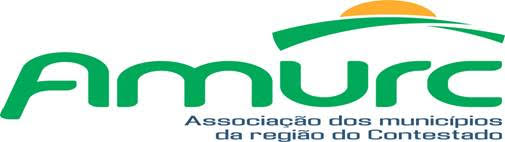 ATA N. 06/21 – ASSEMBLEIA GERAL ORDINÁRIA DA ASSOCIAÇÃO DOS MUNICÍPIOS DA REGIÃO DO CONTESTADO – AMURCAos quatorze  dias do mês de dezembro do ano de dois mil e vinte e um às 10h:30m, na sede da AMURC, situada a Rua Cornélio de Haro Varela, 1.835, bairro Água Santa, em Curitibanos, Estado de Santa Catarina, em conformidade com o Edital de Convocação 05-2021 expedido mediante  cientificação expressa a  todos  os  prefeitos, reuniram-se em Assembleia Geral Ordinária da AMURC- Associação dos Municípios da Região do Contestado, o presidente da AMURC e prefeito municipal de Frei Rogério, Sr. Jair da Silva Ribeiro, o Prefeito de Curitibanos, Sr.  Kleberson Luciano Lima, a Prefeita Municipal de São Cristóvão do Sul, Sra. Ilse Amélia Leobet, a Prefeita de Santa Cecília, Sra. Alessandra Aparecida Garcia, assim como a representante do Prefeito de Ponte Alta do Norte, Sra. Delfa Costa, também se fizeram presentes o Secretário  Executivo da AMURC, Sr. Roberto Molin de Almeida, a Assistente Administrativa da AMURC, Sra. Luana Ferreira a Analista Tributária da AMURC, Sra. Franciele Wollinger Rocha, a Contadora da AMURC, Sra. Marlucia Bogo Surdi, o Diretor do Núcleo de Convênios do contestado, Sr. Djalma Santos Niles, bem como o Diretor do CISAMA, Sr. Selênio Sartori e também a Gestora de Convênios do Município de Curitibanos, Sra. Rúbia Cozer. Com a seguinte pauta: 1) Abertura da Reunião; 2) Deliberação sobre aprovação do orçamento de implantação da MEG-Tr; 3) Apresentação de dados de convênios do Estado; 4) Cisama; 5) Apresentação Balanço 2021; 6) Apresentação do Movimento Econômico; 7) Indicação da Amurc para compor a Diretoria da FECAM; 8) Definição Presidência AMURC 2022 9) Assuntos diversos. Composta a mesa dos trabalhos, havendo quórum estatutário para deliberação, o Presidente da AMURC, Sr. Jair da Silva Ribeiro, saudou os presentes e iniciou a condução dos trabalhos de forma colegiada, seguindo a pauta da convocação: 1) Abertura da Reunião: O diretor da Amurc, Sr. Roberto Molin de Almeida, agradeceu a presença de todos e salientou a importância da reunião para análise dos trabalhos desenvolvidos pela AMURC no ano de 2021. 2) Deliberação sobre aprovação do orçamento de implantação da MEG-Tr; na oportunidade foi apresentado pela Gestora de Convênios de Curitibanos, Sra. Rúbia Cozer a proposta de implantação da Plataforma MEG-Tr, que foi aprovada pelos prefeitos presentes. 3) Apresentação de dados de convênios do Estado; o Coordenador do Núcleo de Convênios do Estado, Sr. Djalma Santos Niles, apresentou os valores de convênios e emendas realizados pelo governo estadual com os municípios da AMURC. 4) Cisama; O Diretor Executivo do Consórcio CISAMA, Selenio Sartori, apresentou o portifólio de serviços do consórcio, e a pedido da Amurc falou sobre os serviços de Selo de Inspeção Municipal, Selo Arte e Projeto de Castração Regional, e ficando à disposição da Amurc e da região para apoio no desenvolvimento de ações e políticas públicas para os municípios. 5) Apresentação Balanço 2021; foi apresentado também o Balanço do ano de 2021 da associação pela Contadora, Sra. Marilucia Bogo Surdi, em sua fala destacou que a AMURC tem suas contas em dia, assim como as contribuições municipais, o que é muito importante para o bom andamento da Associação. 6) Apresentação do Movimento Econômico; na sequência a Analista Tributária da Amurc, Franciele Wolinger, apresentou os valores de defesa e recursos do Movimento Econômico Regional, este é um trabalho muito importante da associação da garantia dos recursos da municipalidade da Amurc. 7) Indicação da AMURC para compor a Diretoria da FECAM; diante da solicitação foi indicada para compor a chapa de eleição da diretoria da FECAM  2022 a prefeita de Santa Cecília, Sra. Alessandra Aparecida Garcia; 8) Definição Presidência AMURC 2022; ficou definido pelos presentes que a presidência da associação será definida na próxima assembleia. 9) Assuntos diversos; O Diretor Executivo da AMURC, Sr. Roberto Molin de Almeida apresentou as ações executadas no ano de 2021, Roberto fez uma breve explanação sobre os seguintes temas: PEC 108, Reforma da Presidência, Nova lei do FUNDEB, Lei LGPD, Contratação da Empresa Renova para a segurança do trabalho, Reunião com a técnica de assistência social da FECAM, Sra. Janice Merigo; Missão da AMURC, Turismo Regional. Os presentes acompanharam a assembleia de encerramento do ano, aprovando as atividades desenvolvidas pela AMURC no ano de 2021. O Presidente da AMURC, Sr.Jair da Sillva Ribeiro, ,falou em nome dos Prefeitos e Prefeitos, agradecendo a todos os colegas da região, e a equipe da AMURC pela parceira, companheirismo e comprometimento em 2021, desejando a todos os presentes um Feliz Natal e um Próspero Ano Novo, com muitas realizações para a região da AMURC. Sendo o que tinha para ser discutido na assembleia o Secretário Executivo agradeceu a presença de todos e deixou a palavra livre, e como todos afirmaram estarem de acordo com as deliberações, o mesmo declarou a assembleia encerrada.                                               Jair da Silva RibeiroPresidente da AMURCCPF – 528.389.789-34Kleberson Luciano LimaVice Presidente da AMURCCPF:000.459.139-94 Ilse Amelia LeobetConselho DeliberativoCPF:310.146.589-34Alessandra Aparecida GarciaConselho DeliberativoCPF:848.094.859-00 Ari Alves WolingerConselho DeliberativoCPF: 629.779.469-34